OUR COMPLETE FOOD FOR ALL PROGRAMOur “Food for all '' programme is the only true all in one in house solution. It brings together all of our commercial, culinary, and customer experience solutions  for clients and provides preferential access to our partner solutions - a truly transparent approach that demonstrates how AVE supports its customers through focussed partnerships built on accountability and trust.As a valued customer, you automatically qualify for eligibility and join our other clients to become part of a truly amazing industry networking opportunity. As you take advantage of our services, you are accredited recognition for providing your customers with  sustainable purchasing, a food culture transformation and life cycle experiencesOur regional experience showcases are an ideal opportunity to meet with like minded colleagues to share experience and knowledge and hear from our expert speakers as we break down the barriers between Great Food, Nutrition and Procurement What's IncludedWhat’s includedPurchasingTailored Recipe PortfolioManaged Menu SolutionCustomer ExperienceSustainable supply chain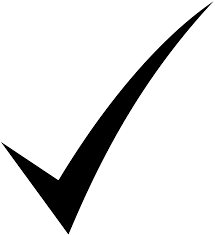 Online ordering solutionoptionalRecipe Book ManagementYour recipes input into AVE systemCollaborative menu development using AVE portfolioMenu ReviewAdditional Nutrition ReportSystem generatedBespokeAllergy ReportSystem generatedBespokeCosted menuStandard dish costingEnhanced costing broken down to recipe levelPDF Recipe bookFree Added Value sessionDeep Clean10% discountWaste Audit